Hunyadi Mátyás nyomábanDigitális pedagógiai módszertannal
támogatott projektterv(22 × 45 perc)	Szerző:	Éder MártaMódszertani lektor:Vásárhelyi VirágNyelvi lektor:Földeáki AndreaPROJEKTTERVÉRTÉKELÉSI TERVA PROJEKT MENETEMELLÉKLETEKKÓDVERSENY                                          csoport: …………..Koncentrálj, mert mérjük az időt! Sok sikert!Tantárgyak köreA kerettantervek kiadásának és jóváhagyásának rendjéről szóló 51/2012. (XII. 21.) számú EMMI-rendelet alapján:Kerettanterv az általános iskola 5–8. évfolyamáraMagyar nyelv és irodalom – A változatInformatikaErkölcstan/etikaVizuális kultúraHon- és népismeretA projekt pedagógiai alapjaiSzükséges előismeret és készségekFogalmi tudás: műköltészet, műmese, média, jogtiszta források.Szükséges készségek: együttműködési szándék, kommunikációs és vezetői készség, megfigyelési készség, analitikus, szintetikus gondolkodás, alapszintű számítógéphasználat, jártasság a különböző információforrások önálló használatában.Tartalmi követelményekMagyar nyelv és irodalom:az önálló tanulás képességeaz ismeretfeldolgozás technikáinak ismereteszövegműfajok tudatos és kreatív használatatájékozódás a vizuális, audiovizuális, elektronikus segédletek körébenInformatika:multimédiás dokumentumok előállítása kész alapelemekbőlaz életkori sajátosságokhoz igazodó internethasználat kockázatainak és lehetőségeinek felismerésemédiainformatikaírott és audiovizuális dokumentumok elektronikus létrehozásaadatkezelés, adatfeldolgozás, információmegjelenítésproblémamegoldáshoz szükséges eszközök, módszerek kiválasztásaErkölcstan/Etika:médiatudatosságén és környezetemönismeretértékrend alakulásaszűkebb és tágabb környezetemVizuális kultúra:szöveghez kapcsolódó élmények megjelenítése és feldolgozása (pl. rajzzal, montázskészítéssel)médiaélmények (pl. tetszés, kíváncsiság, rossz élmény) felidézése, kifejezése és megjelenítése szóban, vizuálisan (pl. rajzolás, bábkészítés) vagy szerepjátékkalegyszerű cselekmény megjelenítése képsorozattala hang és kép szerepe a mesevilágbanesztétikai igényességHon- és népismeret:értékrendnépünk kulturális örökségének ismeretenemzeti értékek ismeretecselekvő és alkotó tevékenységforrásanyagok tudatos felhasználásaTanulási célok/Tanulási eredményekDigitális kompetencia:Információ keresése, elemzése, értékelése, megosztása. IKT-eszközök magabiztos használata. A digitális alapokon nyugvó tanulás.21. századi készségek:Gondolkodásmód: kreativitás és innováció, problémamegoldás, döntéshozás.Munkavégzéshez kapcsolódó képességek: együttműködés és csapatmunka.Társas kapcsolatokhoz kapcsolódó képességek: személyes és társas felelősségvállalás.Kulturális tudatosság és kifejezőkészség:Nemzeti/európai kulturális örökség. Elképzelések, érzések, élmények kreatív kifejezésének elismerése különböző művészeti kifejezési formákban.Anyanyelven folytatott kommunikáció:Különböző tevékenységekbe való bekapcsolódás nyelvileg helyes és kreatív módon.Szociális és állampolgári kompetencia:Közösségi beilleszkedés, személyközi kapcsolatok gazdagodása.A tananyag célrendszerét kifejtő kérdésekA tananyag célrendszerét kifejtő kérdésekAlapkérdésHatással van-e a ma emberére Mátyás király uralkodása?A király mesehős karaktere milyen erkölcsi értékeket közvetít, s szükségünk van-e rá? Projektszintű kérdésMilyen legendák maradtak fenn Hunyadi Mátyásról?Mennyire ismerjük Hunyadi Mátyás uralkodását, életét?Tartalmi kérdésekMit tudunk Hunyadi Mátyás történelmi alakjáról?Milyennek ismerte őt a nép?Milyen mesehős volt? Milyen erkölcsi értékeket közvetít Mátyás király karaktere?Milyen volt az élet Visegrádon, a királyi palotában? Milyen volt az élet a palotán kívül?Hogyan őrizzük meg, elevenítsük fel a régi értékeket mai eszközökkel?Milyen kulturális örökséget hagyott ránk Mátyás király?A projekthez szükséges anyagok és eszközökA projekthez szükséges anyagok és eszközökTechnológia – hardverTechnológia – hardverPC vagy tablet, okostelefon, internet-hozzáférés, projektor, nyomtató, interaktív táblaPC vagy tablet, okostelefon, internet-hozzáférés, projektor, nyomtató, interaktív táblaTechnológia – szoftverTechnológia – szoftverLevelezőprogram, böngésző, képfeldolgozó program, kiadványszerkesztő, szövegszerkesztő, animáció lejátszáshoz szükséges szoftver.ClassTools (kódvadászathoz rejtvénykészítés)ClassTools 3D Gallery Generator (3D képgaléria létrehozása)Clips App (riport készítése)Escape Games Ancient Village App (szabadulószoba)Flipsnack (lapozható újság generálása)LearningApps (tankocka-készítés)Lino (feltöltőfelület, digitális napló)Microsoft Publisher (újság generálása)Mindomo (gondolattérkép)Popplet (ötletelés, gondolattérkép)QR Code Scanner (kódolvasó app)QR Code Generator (kódkészítő)Textorizer (kép generálása)Wikipédia (gyűjtőmunka)WordArt (szófelhő)Levelezőprogram, böngésző, képfeldolgozó program, kiadványszerkesztő, szövegszerkesztő, animáció lejátszáshoz szükséges szoftver.ClassTools (kódvadászathoz rejtvénykészítés)ClassTools 3D Gallery Generator (3D képgaléria létrehozása)Clips App (riport készítése)Escape Games Ancient Village App (szabadulószoba)Flipsnack (lapozható újság generálása)LearningApps (tankocka-készítés)Lino (feltöltőfelület, digitális napló)Microsoft Publisher (újság generálása)Mindomo (gondolattérkép)Popplet (ötletelés, gondolattérkép)QR Code Scanner (kódolvasó app)QR Code Generator (kódkészítő)Textorizer (kép generálása)Wikipédia (gyűjtőmunka)WordArt (szófelhő)A megvalósítás során használt online tartalmak, források linkjei A megvalósítás során használt online tartalmak, források linkjei Arcanum (közgyűjtemény)Europeana (közgyűjtemény)Magyar Nemzeti Digitális Archívum (közgyűjtemény)Bűvösvölgy (médiatudatosság, applikációk)Konteó-generátor (álhír generálása)Virtuális Vártúrák (virtuális vártúra)Feladat: Hol volt Mátyás király nyári palotája? (LearningApps)Feladat: Állítsd sorrendbe a mese jeleneteit! (LearningApps)Feladat: Legyen ön is milliomos! (LearningApps)Segédanyagok a tanulóknak:Álhírek témájú cikkek (Hvg)Farkas Hédi: Végvári életmód a XVI. századi Magyarországon (2012.05.30.) (u.m.: 2020.09.01.)Harmat Árpád Péter: A nagy törökverők: Kinizsi Pál, Pálffy Miklós és Zrínyi Miklós (Történelem cikkek, 2015.01.21.) (u.m.: 2020.09.01.)Harmat Árpád Péter: Magyarország címerei (Történelem cikkek, 2015.02.04.) (u.m.: 2020.09.01.)Hogyan olvassuk a történelemről szóló cikkeket? (Bűvösvölgy) (u.m.: 2020.09.01.)Kódexek, iniciálék, miniatúrák (Tudorinda – Művészetek, 2015.01.06.) (u.m.: 2020.09.01.)Magyar viselet a XV. században (Arcanum) (u.m.: 2020.09.01.)Obersovszky Gyula: Meghalt Mátyás király, oda az igazság! (Blogger42, 2012.01.29.) (u.m.: 2020.09.01.)Rácz György: Megmérgezték-e Mátyás királyt? (Magyar Nemzeti Levéltár, 2015.03.10.) (u.m.: 2020.09.01.)Arcanum (közgyűjtemény)Europeana (közgyűjtemény)Magyar Nemzeti Digitális Archívum (közgyűjtemény)Bűvösvölgy (médiatudatosság, applikációk)Konteó-generátor (álhír generálása)Virtuális Vártúrák (virtuális vártúra)Feladat: Hol volt Mátyás király nyári palotája? (LearningApps)Feladat: Állítsd sorrendbe a mese jeleneteit! (LearningApps)Feladat: Legyen ön is milliomos! (LearningApps)Segédanyagok a tanulóknak:Álhírek témájú cikkek (Hvg)Farkas Hédi: Végvári életmód a XVI. századi Magyarországon (2012.05.30.) (u.m.: 2020.09.01.)Harmat Árpád Péter: A nagy törökverők: Kinizsi Pál, Pálffy Miklós és Zrínyi Miklós (Történelem cikkek, 2015.01.21.) (u.m.: 2020.09.01.)Harmat Árpád Péter: Magyarország címerei (Történelem cikkek, 2015.02.04.) (u.m.: 2020.09.01.)Hogyan olvassuk a történelemről szóló cikkeket? (Bűvösvölgy) (u.m.: 2020.09.01.)Kódexek, iniciálék, miniatúrák (Tudorinda – Művészetek, 2015.01.06.) (u.m.: 2020.09.01.)Magyar viselet a XV. században (Arcanum) (u.m.: 2020.09.01.)Obersovszky Gyula: Meghalt Mátyás király, oda az igazság! (Blogger42, 2012.01.29.) (u.m.: 2020.09.01.)Rácz György: Megmérgezték-e Mátyás királyt? (Magyar Nemzeti Levéltár, 2015.03.10.) (u.m.: 2020.09.01.)Nyomtatott források és eszközök Nyomtatott források és eszközök QR-kódokvirtuális szabadulószobához instrukciókrajzpályázathoz szükséges eszközökQR-kódokvirtuális szabadulószobához instrukciókrajzpályázathoz szükséges eszközökAz értékelés időrendjeAz értékelés időrendjeAz értékelés időrendjeA projektmunka megkezdése előttMialatt a tanulók a projekten dolgoznak és feladatokat végeznekA projektmunka befejeztévelszófelhő (WordArt)gondolattérkép: ötletelés (Mindomo)értékelő táblázat (értékelési szempontok)együttműködési önértékelő lap (Google-űrlap)értékelőlap (kódvadászat)feltöltő felület ellenőrzése (Lino)a mindennapi kódvadászat eredményhirdetéseproduktumok értékeléseegyüttműködési értékelőlapprojektzáró SZABADULÓSZOBAÉrtékelési összefoglalóÉrtékelési összefoglalóÉrtékelési összefoglaló1. A PROJEKTMUNKA MEGKEZDÉSE ELŐTTA projektmunka megkezdése előtt a diákok előzetes ismereteit egy fogalomgyűjtemény alapján mérjük fel. A fogalmakból a gyerekek szófelhőt készítenek a WordArt segítségével (pl. 1. sz. melléklet). Az elkészült szófelhők adják meg a projekt kiindulási alapját, s megtudhatjuk belőlük, hogy mely területek hiányosak, mely kérdések várnak válaszra. A szófelhőket minden nap kiegészítik a gyerekek, így a projekt során a gondolkodási műveletek fejlődése egyértelműen nyomon követhető.A végzős diákok segítik a projekt előkészítését, melynek során a Mindomo segítségével gondolattérképen (2. sz. melléklet) rögzítik ötleteiket, bárhol, bármikor eszükbe jut valami. Az ötletelés során felszínre kerülnek a gyerekek meglévő ismeretei, teret kap kreativitásuk, s megmutatkozik a témához kapcsolódó érdeklődési körük is. Közösen megfogalmazzuk a projekt fő kérdéseit, céljait. Az ötletekhez, a kigondolt tevékenységekhez a pedagógus segítségével rendelik hozzá az applikációkat, online felületeket, programokat. Az alsóbb évesek elé már több tevékenység kerül választható lehetőségként.Értékelő táblázat elkészítése (3. sz. melléklet). A projektvezető pedagógus értékelési szempontokat állít össze annak érdekében, hogy egységes elvárásrendszer legyen a tanulók előtt. A kiválasztott tevékenységek értékeléséhez konkrét értékelési szempontokat rendelünk, melyeket táblázatban rögzítünk, s minden tevékenység elvégzését (produktum létrehozását) pontozás követi. A pontok az iskola aulájában elhelyezett értékelő táblán követhetők. Szempontok: eredetiség, kreativitásigényességtudományosság2. A PROJEKTMUNKA SORÁNA projektmunkához a gyerekek csoportokba szerveződnek, a tevékenységek szinte kivétel nélkül közös munkán, együttműködésen alapulnak. A tanulók csoportokra bontását pedagógus irányítja, ismerve a feladatokat, a rendelkezésre álló eszközöket, s figyelembe véve, hogy valamennyi csoport képes legyen produktumokat létrehozni. A csoportok koordinálása szintén egy-egy pedagógus feladata.A csoportok kialakításánál javasolt szempontok:a diákok tudjanak hatékonyan együtt dolgozni (javasolt csoportlétszám: 4-5 fő)rendelkezzenek a csoportok megfelelő eszközökkel (pl. saját telefon, tablet)javasolt azonos évfolyamú diákokat egy csoportba beosztaniA tanulók együttműködési önértékelési lapot (4. sz. melléklet) töltenek ki minden nap végén, melyeket a kutatási naplóba tesznek. A projekt zárásakor össze tudjuk hasonlítani azokat, így láthatóvá válik a fejlődés. Az együttműködési önértékelési lap (részei: részvétel, csapatmunka, tisztelet) egy online kérdőív.A formatív értékelő beszélgetés javasolt irányai az önértékelési lapok kitöltését követően:Reflexió a csoport munkájáraSegítő kérdések: Mit gondolsz, miért volt sikeres/sikertelen a csapat munkája? Hogyan érezted magad a csoportmunka során? Érezted-e, hogy nehezebb csoportban dolgozni, mint egyedül? Vajon miért?Reflexió az egyéni munkára (önértékelés)Segítő kérdések: Gondold végig, hogy te mit tettél hozzá a csoport munkájához! Konkrétan miben vette „hasznodat” a csoport? Milyen ötleteid voltak a közös munka során? Tanultál-e a többiektől valamit? Mi az, amit legközelebb másképp csinálnál a közös munka során? Te mindent megtettél a siker elérése érdekében?Reflexió a társak munkájára (társértékelés)Segítő kérdések: Hogy érzed, kivel tudtál a legjobban együtt dolgozni? Ennek szerinted mi lehet az oka? Volt-e vitás helyzet a munka során? Hogyan sikerült megoldanotok a konfliktust?Tanulságok, további célok megfogalmazása, célkitűzésSegítő kérdések: Összességében mit gondolsz, lehetett-e volna jobban teljesítenie a csoportodnak? Miért gondolod? Mit javasolsz, legközelebb hogyan dolgozzatok együtt?A tanulók számára kihívást jelent a mindennapi kódvadászat, mely egyben visszajelzést is ad a pedagógus számára az elsajátított új tartalmakra vonatkozóan. A mindennapi kódvadászat játékosságát a QR-kódokba ágyazott feladványokkal biztosítjuk. A kódvadászat leírása: a tanulócsoportok az iskola területén elrejtett QR-kódokat keresnek (5. sz. melléklet), olvasnak le, ahol rövid rejtvényeket találnak, majd az egy-egy szavas megfejtéseket a Kódfejtő lapra (6. sz. melléklet) kell beírniuk. A rejtvények elkészítéséhez a ClassTools - Newsfeed felületet használták a végzős diákok, ahová nagyon igényesen a szöveg mellé képeket is beillesztettek. Minden megfejtés 1 pontot jelent az adott csoportnak. Értékelése folyamatos, minden nap ellenőrzi és pontozza a pedagógus. A diákok az elkészült produktumokat a Lino felületen létrehozott online faliújságra töltik fel. Ez szolgál a projekt digitális naplójául.3. A PROJEKTMUNKA VÉGÉNA mindennapi kódvadászat összesítése alapján kihirdetjük az iskola legjobb kódvadász csapatát. A kódvadászattal a projekt során megszerzett tudást, ismereteket mértük. A projektzáró rendezvényen bemutatásra kerülnek a produktumok, ahol adott szempontok szerint történik azok értékelése, jutalmazása (a digitális történetmesélés esetében például az eredetiség, hangulat, kreativitás, szöveghűség szempontjai alapján).A projekt zárásakor értékeljük a meghirdetett pályázatokra érkezett produktumokat: meseillusztrációk, makettek, iniciálék stb.Ekkor kerül sor a Szabadulószobában elért teljesítmény értékelésére, a győztes tanulócsoport kihirdetésére is.Az együttműködési önértékelési lapok összehasonlítása, a fejlődés irányának megfogalmazása pedagógus irányításával történik.A projekt „utómunkái” között szerepel a produktumok megosztása, népszerűsítése (pl. YouTube-ra való feltöltés)A projekt végső közös produktuma a Hunyadi Mátyás nyomában elnevezésű online faliújság a Lino felületén, ahol a produktumok megtalálhatók.1. A PROJEKTMUNKA MEGKEZDÉSE ELŐTTA projektmunka megkezdése előtt a diákok előzetes ismereteit egy fogalomgyűjtemény alapján mérjük fel. A fogalmakból a gyerekek szófelhőt készítenek a WordArt segítségével (pl. 1. sz. melléklet). Az elkészült szófelhők adják meg a projekt kiindulási alapját, s megtudhatjuk belőlük, hogy mely területek hiányosak, mely kérdések várnak válaszra. A szófelhőket minden nap kiegészítik a gyerekek, így a projekt során a gondolkodási műveletek fejlődése egyértelműen nyomon követhető.A végzős diákok segítik a projekt előkészítését, melynek során a Mindomo segítségével gondolattérképen (2. sz. melléklet) rögzítik ötleteiket, bárhol, bármikor eszükbe jut valami. Az ötletelés során felszínre kerülnek a gyerekek meglévő ismeretei, teret kap kreativitásuk, s megmutatkozik a témához kapcsolódó érdeklődési körük is. Közösen megfogalmazzuk a projekt fő kérdéseit, céljait. Az ötletekhez, a kigondolt tevékenységekhez a pedagógus segítségével rendelik hozzá az applikációkat, online felületeket, programokat. Az alsóbb évesek elé már több tevékenység kerül választható lehetőségként.Értékelő táblázat elkészítése (3. sz. melléklet). A projektvezető pedagógus értékelési szempontokat állít össze annak érdekében, hogy egységes elvárásrendszer legyen a tanulók előtt. A kiválasztott tevékenységek értékeléséhez konkrét értékelési szempontokat rendelünk, melyeket táblázatban rögzítünk, s minden tevékenység elvégzését (produktum létrehozását) pontozás követi. A pontok az iskola aulájában elhelyezett értékelő táblán követhetők. Szempontok: eredetiség, kreativitásigényességtudományosság2. A PROJEKTMUNKA SORÁNA projektmunkához a gyerekek csoportokba szerveződnek, a tevékenységek szinte kivétel nélkül közös munkán, együttműködésen alapulnak. A tanulók csoportokra bontását pedagógus irányítja, ismerve a feladatokat, a rendelkezésre álló eszközöket, s figyelembe véve, hogy valamennyi csoport képes legyen produktumokat létrehozni. A csoportok koordinálása szintén egy-egy pedagógus feladata.A csoportok kialakításánál javasolt szempontok:a diákok tudjanak hatékonyan együtt dolgozni (javasolt csoportlétszám: 4-5 fő)rendelkezzenek a csoportok megfelelő eszközökkel (pl. saját telefon, tablet)javasolt azonos évfolyamú diákokat egy csoportba beosztaniA tanulók együttműködési önértékelési lapot (4. sz. melléklet) töltenek ki minden nap végén, melyeket a kutatási naplóba tesznek. A projekt zárásakor össze tudjuk hasonlítani azokat, így láthatóvá válik a fejlődés. Az együttműködési önértékelési lap (részei: részvétel, csapatmunka, tisztelet) egy online kérdőív.A formatív értékelő beszélgetés javasolt irányai az önértékelési lapok kitöltését követően:Reflexió a csoport munkájáraSegítő kérdések: Mit gondolsz, miért volt sikeres/sikertelen a csapat munkája? Hogyan érezted magad a csoportmunka során? Érezted-e, hogy nehezebb csoportban dolgozni, mint egyedül? Vajon miért?Reflexió az egyéni munkára (önértékelés)Segítő kérdések: Gondold végig, hogy te mit tettél hozzá a csoport munkájához! Konkrétan miben vette „hasznodat” a csoport? Milyen ötleteid voltak a közös munka során? Tanultál-e a többiektől valamit? Mi az, amit legközelebb másképp csinálnál a közös munka során? Te mindent megtettél a siker elérése érdekében?Reflexió a társak munkájára (társértékelés)Segítő kérdések: Hogy érzed, kivel tudtál a legjobban együtt dolgozni? Ennek szerinted mi lehet az oka? Volt-e vitás helyzet a munka során? Hogyan sikerült megoldanotok a konfliktust?Tanulságok, további célok megfogalmazása, célkitűzésSegítő kérdések: Összességében mit gondolsz, lehetett-e volna jobban teljesítenie a csoportodnak? Miért gondolod? Mit javasolsz, legközelebb hogyan dolgozzatok együtt?A tanulók számára kihívást jelent a mindennapi kódvadászat, mely egyben visszajelzést is ad a pedagógus számára az elsajátított új tartalmakra vonatkozóan. A mindennapi kódvadászat játékosságát a QR-kódokba ágyazott feladványokkal biztosítjuk. A kódvadászat leírása: a tanulócsoportok az iskola területén elrejtett QR-kódokat keresnek (5. sz. melléklet), olvasnak le, ahol rövid rejtvényeket találnak, majd az egy-egy szavas megfejtéseket a Kódfejtő lapra (6. sz. melléklet) kell beírniuk. A rejtvények elkészítéséhez a ClassTools - Newsfeed felületet használták a végzős diákok, ahová nagyon igényesen a szöveg mellé képeket is beillesztettek. Minden megfejtés 1 pontot jelent az adott csoportnak. Értékelése folyamatos, minden nap ellenőrzi és pontozza a pedagógus. A diákok az elkészült produktumokat a Lino felületen létrehozott online faliújságra töltik fel. Ez szolgál a projekt digitális naplójául.3. A PROJEKTMUNKA VÉGÉNA mindennapi kódvadászat összesítése alapján kihirdetjük az iskola legjobb kódvadász csapatát. A kódvadászattal a projekt során megszerzett tudást, ismereteket mértük. A projektzáró rendezvényen bemutatásra kerülnek a produktumok, ahol adott szempontok szerint történik azok értékelése, jutalmazása (a digitális történetmesélés esetében például az eredetiség, hangulat, kreativitás, szöveghűség szempontjai alapján).A projekt zárásakor értékeljük a meghirdetett pályázatokra érkezett produktumokat: meseillusztrációk, makettek, iniciálék stb.Ekkor kerül sor a Szabadulószobában elért teljesítmény értékelésére, a győztes tanulócsoport kihirdetésére is.Az együttműködési önértékelési lapok összehasonlítása, a fejlődés irányának megfogalmazása pedagógus irányításával történik.A projekt „utómunkái” között szerepel a produktumok megosztása, népszerűsítése (pl. YouTube-ra való feltöltés)A projekt végső közös produktuma a Hunyadi Mátyás nyomában elnevezésű online faliújság a Lino felületén, ahol a produktumok megtalálhatók.1. A PROJEKTMUNKA MEGKEZDÉSE ELŐTTA projektmunka megkezdése előtt a diákok előzetes ismereteit egy fogalomgyűjtemény alapján mérjük fel. A fogalmakból a gyerekek szófelhőt készítenek a WordArt segítségével (pl. 1. sz. melléklet). Az elkészült szófelhők adják meg a projekt kiindulási alapját, s megtudhatjuk belőlük, hogy mely területek hiányosak, mely kérdések várnak válaszra. A szófelhőket minden nap kiegészítik a gyerekek, így a projekt során a gondolkodási műveletek fejlődése egyértelműen nyomon követhető.A végzős diákok segítik a projekt előkészítését, melynek során a Mindomo segítségével gondolattérképen (2. sz. melléklet) rögzítik ötleteiket, bárhol, bármikor eszükbe jut valami. Az ötletelés során felszínre kerülnek a gyerekek meglévő ismeretei, teret kap kreativitásuk, s megmutatkozik a témához kapcsolódó érdeklődési körük is. Közösen megfogalmazzuk a projekt fő kérdéseit, céljait. Az ötletekhez, a kigondolt tevékenységekhez a pedagógus segítségével rendelik hozzá az applikációkat, online felületeket, programokat. Az alsóbb évesek elé már több tevékenység kerül választható lehetőségként.Értékelő táblázat elkészítése (3. sz. melléklet). A projektvezető pedagógus értékelési szempontokat állít össze annak érdekében, hogy egységes elvárásrendszer legyen a tanulók előtt. A kiválasztott tevékenységek értékeléséhez konkrét értékelési szempontokat rendelünk, melyeket táblázatban rögzítünk, s minden tevékenység elvégzését (produktum létrehozását) pontozás követi. A pontok az iskola aulájában elhelyezett értékelő táblán követhetők. Szempontok: eredetiség, kreativitásigényességtudományosság2. A PROJEKTMUNKA SORÁNA projektmunkához a gyerekek csoportokba szerveződnek, a tevékenységek szinte kivétel nélkül közös munkán, együttműködésen alapulnak. A tanulók csoportokra bontását pedagógus irányítja, ismerve a feladatokat, a rendelkezésre álló eszközöket, s figyelembe véve, hogy valamennyi csoport képes legyen produktumokat létrehozni. A csoportok koordinálása szintén egy-egy pedagógus feladata.A csoportok kialakításánál javasolt szempontok:a diákok tudjanak hatékonyan együtt dolgozni (javasolt csoportlétszám: 4-5 fő)rendelkezzenek a csoportok megfelelő eszközökkel (pl. saját telefon, tablet)javasolt azonos évfolyamú diákokat egy csoportba beosztaniA tanulók együttműködési önértékelési lapot (4. sz. melléklet) töltenek ki minden nap végén, melyeket a kutatási naplóba tesznek. A projekt zárásakor össze tudjuk hasonlítani azokat, így láthatóvá válik a fejlődés. Az együttműködési önértékelési lap (részei: részvétel, csapatmunka, tisztelet) egy online kérdőív.A formatív értékelő beszélgetés javasolt irányai az önértékelési lapok kitöltését követően:Reflexió a csoport munkájáraSegítő kérdések: Mit gondolsz, miért volt sikeres/sikertelen a csapat munkája? Hogyan érezted magad a csoportmunka során? Érezted-e, hogy nehezebb csoportban dolgozni, mint egyedül? Vajon miért?Reflexió az egyéni munkára (önértékelés)Segítő kérdések: Gondold végig, hogy te mit tettél hozzá a csoport munkájához! Konkrétan miben vette „hasznodat” a csoport? Milyen ötleteid voltak a közös munka során? Tanultál-e a többiektől valamit? Mi az, amit legközelebb másképp csinálnál a közös munka során? Te mindent megtettél a siker elérése érdekében?Reflexió a társak munkájára (társértékelés)Segítő kérdések: Hogy érzed, kivel tudtál a legjobban együtt dolgozni? Ennek szerinted mi lehet az oka? Volt-e vitás helyzet a munka során? Hogyan sikerült megoldanotok a konfliktust?Tanulságok, további célok megfogalmazása, célkitűzésSegítő kérdések: Összességében mit gondolsz, lehetett-e volna jobban teljesítenie a csoportodnak? Miért gondolod? Mit javasolsz, legközelebb hogyan dolgozzatok együtt?A tanulók számára kihívást jelent a mindennapi kódvadászat, mely egyben visszajelzést is ad a pedagógus számára az elsajátított új tartalmakra vonatkozóan. A mindennapi kódvadászat játékosságát a QR-kódokba ágyazott feladványokkal biztosítjuk. A kódvadászat leírása: a tanulócsoportok az iskola területén elrejtett QR-kódokat keresnek (5. sz. melléklet), olvasnak le, ahol rövid rejtvényeket találnak, majd az egy-egy szavas megfejtéseket a Kódfejtő lapra (6. sz. melléklet) kell beírniuk. A rejtvények elkészítéséhez a ClassTools - Newsfeed felületet használták a végzős diákok, ahová nagyon igényesen a szöveg mellé képeket is beillesztettek. Minden megfejtés 1 pontot jelent az adott csoportnak. Értékelése folyamatos, minden nap ellenőrzi és pontozza a pedagógus. A diákok az elkészült produktumokat a Lino felületen létrehozott online faliújságra töltik fel. Ez szolgál a projekt digitális naplójául.3. A PROJEKTMUNKA VÉGÉNA mindennapi kódvadászat összesítése alapján kihirdetjük az iskola legjobb kódvadász csapatát. A kódvadászattal a projekt során megszerzett tudást, ismereteket mértük. A projektzáró rendezvényen bemutatásra kerülnek a produktumok, ahol adott szempontok szerint történik azok értékelése, jutalmazása (a digitális történetmesélés esetében például az eredetiség, hangulat, kreativitás, szöveghűség szempontjai alapján).A projekt zárásakor értékeljük a meghirdetett pályázatokra érkezett produktumokat: meseillusztrációk, makettek, iniciálék stb.Ekkor kerül sor a Szabadulószobában elért teljesítmény értékelésére, a győztes tanulócsoport kihirdetésére is.Az együttműködési önértékelési lapok összehasonlítása, a fejlődés irányának megfogalmazása pedagógus irányításával történik.A projekt „utómunkái” között szerepel a produktumok megosztása, népszerűsítése (pl. YouTube-ra való feltöltés)A projekt végső közös produktuma a Hunyadi Mátyás nyomában elnevezésű online faliújság a Lino felületén, ahol a produktumok megtalálhatók.ProjektleírásProjektleírásProjektleírásÓraszám5–6. évfolyam7–8. évfolyam1 óra (a projekt megkezdése előtt)Projekt előkészítése, érdeklődés felkeltéseKreatív pályázat: kiállításA projekt előkészítő szakaszában pályázatot hirdetünk az alábbi témákban: (7. sz. melléklet)meseillusztráció (Mátyás király-mesék)makett (várak)iniciáléA pályázatokra készített produktumokból a projekt teljes időtartama alatt az iskola aulájában kiállítást rendezünk be, melynek része több digitális képkeret is. A digitális képkeretekben a témához kapcsolódó előzetes gyűjtőmunka alapján kerülnek képek, pl. Mátyás hadserege, élet a Visegrádi várban stb. Ötletelés, gondolattérképA projekt megkezdése előtt a végzős diákok gondolattérkép segítségével ötletelnek a Mindomo felületen. (2. sz. melléklet) A gondolattérképet nem értékeljük, annak célja: az érdeklődés felkeltése, motivációötletek gyűjtése a témakörben, összefüggések felismerése, az egyes altémákhoz megfelelő digitális (online, offline) tevékenység kitalálása, társítása.1 óraElőzetes tudás felmérése – SzófelhőA projektmunka megkezdése előtt minden évfolyamon felmérjük a diákok előzetes ismereteit egy fogalomgyűjtemény alapján. A fogalmakból a gyerekek szófelhőt készítenek a WordArt segítségével. Az elkészült szófelhők adják majd meg a projekt kiindulási alapját, s megmutatják, hogy mely területek hiányosak, mely kérdések várnak válaszra. A szófelhőket minden nap kiegészítik a gyerekek, így a projekt során a gondolkodási műveletek fejlődése egyértelműen nyomon követhető. (Pl. 1. sz. melléklet)Előzetes tudás felmérése – SzófelhőA projektmunka megkezdése előtt minden évfolyamon felmérjük a diákok előzetes ismereteit egy fogalomgyűjtemény alapján. A fogalmakból a gyerekek szófelhőt készítenek a WordArt segítségével. Az elkészült szófelhők adják majd meg a projekt kiindulási alapját, s megmutatják, hogy mely területek hiányosak, mely kérdések várnak válaszra. A szófelhőket minden nap kiegészítik a gyerekek, így a projekt során a gondolkodási műveletek fejlődése egyértelműen nyomon követhető. (Pl. 1. sz. melléklet)1 óraGyűjtőmunka: Mit tudunk Hunyadi Mátyásról? Milyen mesehős volt?A diákok információt gyűjtenek Hunyadi Mátyásról, a keresés elindításában segít a szófelhő.Olyan dolgot keressenek, amit érdekesnek találnak, s talán még nem hallottak róla.Jegyzetelés: WordArt vagy PoppletGyűjtőmunka: Mit tudunk Hunyadi Mátyásról? Milyen mesehős volt?A diákok információt gyűjtenek Hunyadi Mátyásról, a keresés elindításában segít a szófelhő.Olyan dolgot keressenek, amit érdekesnek találnak, s talán még nem hallottak róla.Jegyzetelés: WordArt vagy Popplet1 óraA gyűjtőmunka rendszerezéseA tanulók 1 órában készítenek egy táblázatot, melynek címe: Tudtad-e? Az óra végén az összegyűjtött érdekességeket megosztják egymással.Szófelhő kiegészítése: WordArtA gyűjtőmunka rendszerezéseA tanulók 1 órában készítenek egy táblázatot, melynek címe: Tudtad-e? Az óra végén az összegyűjtött érdekességeket megosztják egymással.Szófelhő kiegészítése: WordArt1 óraHogyan őrizzük meg, elevenítsük fel a régi értékeket mai eszközökkel? – Digitális napló, kép létrehozásaMinden csoport létrehoz egy online faliújságot a Lino felületen, Hunyadi Mátyás emlékére. Ez a faliújság lesz a projekt digitális naplója, ide kerülnek fel az elkészült produktumok.Hogyan őrizzük meg, elevenítsük fel a régi értékeket mai eszközökkel? – Digitális napló, kép létrehozásaA diákok 1 órában a Textorizer felületen borítóképet generálnak a témához kapcsolódó szöveg, szállóige felhasználásával. Ez a felület lesz a projekt során a digitális napló. A borítókép létrehozásánál értékelési szempontok: eredetiség, kreativitás, meglévő tudás felhasználása, tudományosság.1 óraMilyen volt az élet Visegrádon, a királyi palotában? – Virtuális vártúraA diákok virtuális vártúrán vesznek részt a Virtuális Vártúrák oldal segítségével.Milyen volt az élet Visegrádon, a királyi palotában? – Virtuális vártúraA diákok virtuális vártúrán vesznek részt a Virtuális Vártúrák oldal segítségével.1 óraLEGO-vár építése A diákok megadott szempontok szerint várat építenek.LEGO-vár építése A diákok megadott szempontok szerint várat építenek.2 óraMilyen kulturális örökséget hagyott ránk Mátyás király? – Iniciálé készítéseIniciálé készítése Word segítségével.Milyen kulturális örökséget hagyott ránk Mátyás király? – Iniciálé készítéseIniciálé készítése Word segítségével.2 óraDigitális történetmesélésA felső tagozatosok a számukra érdekes témákat alaposabban körüljárva, digitális történetmesélésbe fognak a Clips App használatával.Digitális történetmesélésA felső tagozatosok a számukra érdekes témákat alaposabban körüljárva, digitális történetmesélésbe fognak a Clips App használatával.1 óraMese vagy nem mese? – Álhírek generálásaÁlhírek generálására használt felület: Konteó-generátor2 óraInterjú készítéseA diákok a Clips App segítségével interjút készítenek az iskolában a tanulókkal és tanárokkal arról, hogy Ha én király lennék… Az interjúban véleményezik az előző tevékenység során létrehozott álhíreket, illetve azok igazságtartalmát.Interjú készítéseA diákok a Clips App segítségével interjút készítenek az iskolában a tanulókkal és tanárokkal arról, hogy Ha én király lennék… Az interjúban véleményezik az előző tevékenység során létrehozott álhíreket, illetve azok igazságtartalmát.2 óraOnline újság, katalógus létrehozásaA tanulók online újságot, katalógust hoznak létre a Flipsnack vagy a Microsoft Publisher felületen.A katalógusban a kreatív pályázatra beérkezett és kiállított munkák képei kerülhetnek, valamint az álhírek, interjúk.2 óraMi mindent tudunk Hunyadi Mátyásról és koráról? Milyennek ismerte őt a nép? – Napi kódvadászat, kódfejtésAz iskola területén elrejtett QR-kódok leolvasása, képes rejtvények megoldása. (5 napon keresztül napi 2 db QR-kódot kell megkeresni a diákoknak.)Javaslat: óraközi szünetekben remekül megvalósítható a napi 2 db QR-kód keresése.Mi mindent tudunk Hunyadi Mátyásról és koráról? Milyennek ismerte őt a nép? – Napi kódvadászat, kódfejtésAz iskola területén elrejtett QR-kódok leolvasása, képes rejtvények megoldása. (5 napon keresztül napi 2 db QR-kódot kell megkeresni a diákoknak.)Javaslat: óraközi szünetekben remekül megvalósítható a napi 2 db QR-kód keresése.2 óraKépes beszámoló a legérdekesebb témáról – 3D-Galéria létrehozásaA tanulók a sok gyűjtőmunkára alapozva online 3D Galériát készítenek a ClassTools 3D Gallery Generator használatával.Képes beszámoló a legérdekesebb témáról – 3D-Galéria létrehozásaA tanulók a sok gyűjtőmunkára alapozva online 3D Galériát készítenek a ClassTools 3D Gallery Generator használatával.1 óraSzabadulószoba (virtuális)Kerettörténet: Keresd meg Hunyadi Mátyás aranygyűrűjét, s kiszabadulsz!A szabadulószoba ráépül a projekt során szerzett ismeretekre. Maga a szabadulószoba egy virtuális várban található, s a gyűrű megkeresésével kapcsolódunk Hunyadi Mátyás legendájához. Használt alkalmazás: Escape Games Ancient Village App (8. sz. melléklet)Szabadulószoba (virtuális)Kerettörténet: Keresd meg Hunyadi Mátyás aranygyűrűjét, s kiszabadulsz!A szabadulószoba ráépül a projekt során szerzett ismeretekre. Maga a szabadulószoba egy virtuális várban található, s a gyűrű megkeresésével kapcsolódunk Hunyadi Mátyás legendájához. Használt alkalmazás: Escape Games Ancient Village App (8. sz. melléklet)1 óraProjekt zárásaSzemezgetés a digitális naplóból: a diákok által feltöltött produktumok bemutatása. Eredményhirdetések, értékelések.Projekt zárásaSzemezgetés a digitális naplóból: a diákok által feltöltött produktumok bemutatása. Eredményhirdetések, értékelések.Előzetes tudás felmérése – óratervIdőtartam: 1 óraIdőTevékenységMunkaforma/
módszerEszközök2 percSzervezési feladatokeszközök előkészítésefrontálisasztali számítógép vagy tablet, interaktív tábla vagy projektor, papír5 percMotivációMátyás király főcímdal meghallgatása„Ki jut eszedbe a főcímdalról?”„Mit tudsz Hunyadi Mátyásról?”frontálisMátyás király meséi főcímdala 1 percCélkitűzés„Készítsünk szógyűjteményt a témában!”frontális7 percAz online felület bemutatásaWordArtfrontális, egyéniinteraktív tábla vagy projektor, tablet vagy asztali számítógép20 percSzófelhő készítése, mentése, megosztása„Az elkészült szófelhőd tükrözze azt is, hogy benned milyen érzéseket kelt például Hunyadi Mátyás munkássága, az általad ismert meséi, mondái! A szavak közé írj érzéseket, hangulatokat, használj kifejező színeket!”csoportinteraktív tábla vagy projektor, tablet vagy asztali számítógép10 percÖsszegzés, értékelésÉrtékelési szempontok: tématartás, kreativitás, vizuális megjelenés, egyediségSzófelhők mentése, megosztása, néhány bemutatása.frontálisinteraktív tábla vagy projektorGyűjtőmunka – óratervIdőtartam: 1 óraIdőTevékenységMunkaforma/
módszerEszközök1 percSzervezési feladatokeszközök előkészítésefrontálisasztali számítógép vagy tablet, interaktív tábla vagy projektor, papír2 percMotivációFejezd be a mondatot: „Meghalt Mátyás, oda az ………….” (Megoldás: igazság)„Vajon miért született meg ez a mondat?”frontális, beszélgetés1 percCélkitűzés„Gyűjtsetek hasonló érdekes dolgokat Hunyadi Mátyásról az interneten! Rövid keresőszavakat írjatok be!”A keresés előtt tisztázzuk a diákokkal a szófelhőjük, illetve saját érdeklődésükre alapozva, milyen kulcsszavakkal és mire figyelve érdemes a gyűjtőmunkát elindítani. Itt tisztázzuk a biztonságos keresés módszereit, valamint Mátyás király mint történelmi alak és mint igazságos uralkodó ideáljának a képét.frontálisinteraktív táblán kivetítve ötletként témakörök: életrajzi adatok, törvények, Mátyás és a művészetek, magánélet, családi élet, palotái, címere, rendeletei30 percOnline gyűjtőmunkaJegyzetelés: szófelhő készítése (WordArt) vagy jegyzetelés Popplet applikációvalcsoportinteraktív tábla vagy projektor, tablet vagy asztali számítógép, papír11 percÖsszegzés„Osszuk meg egymással, hogy ki milyen érdekes dolgot talált!”Értékelés: aktivitás, digitális eszközhasználatfrontálisinteraktív tábla vagy projektorAjánlott oldalak:Rácz György: Megmérgezték-e Mátyás királyt? (Magyar Nemzeti Levéltár, 2015.03.10.)Obersovszky Gyula: Meghalt Mátyás király, oda az igazság! (Blogger42, 2012.01.29.)Kódexek, iniciálék, miniatúrák (Tudorinda – Művészetek, 2015.01.06.)Harmat Árpád Péter: Magyarország címerei (Történelem cikkek, 2015.02.04.)Ajánlott oldalak:Rácz György: Megmérgezték-e Mátyás királyt? (Magyar Nemzeti Levéltár, 2015.03.10.)Obersovszky Gyula: Meghalt Mátyás király, oda az igazság! (Blogger42, 2012.01.29.)Kódexek, iniciálék, miniatúrák (Tudorinda – Művészetek, 2015.01.06.)Harmat Árpád Péter: Magyarország címerei (Történelem cikkek, 2015.02.04.)Ajánlott oldalak:Rácz György: Megmérgezték-e Mátyás királyt? (Magyar Nemzeti Levéltár, 2015.03.10.)Obersovszky Gyula: Meghalt Mátyás király, oda az igazság! (Blogger42, 2012.01.29.)Kódexek, iniciálék, miniatúrák (Tudorinda – Művészetek, 2015.01.06.)Harmat Árpád Péter: Magyarország címerei (Történelem cikkek, 2015.02.04.)Ajánlott oldalak:Rácz György: Megmérgezték-e Mátyás királyt? (Magyar Nemzeti Levéltár, 2015.03.10.)Obersovszky Gyula: Meghalt Mátyás király, oda az igazság! (Blogger42, 2012.01.29.)Kódexek, iniciálék, miniatúrák (Tudorinda – Művészetek, 2015.01.06.)Harmat Árpád Péter: Magyarország címerei (Történelem cikkek, 2015.02.04.)A Tudtad-e? című gyűjtőmunka rendszerezése, értékelése – óratervIdőtartam: 1 óraIdőTevékenységMunkaforma/
módszerEszközök1 percSzervezési feladatokeszközök előkészítésefrontálisinteraktív tábla vagy projektor, papír2 percMotivációSzófelhő kivetítése„Mi mindent tudtunk meg a gyűjtőmunka során?frontális, beszélgetésinteraktív tábla vagy projektor20 percCélkitűzés„Rendszerezzük a megszerzett ismereteket annak alapján, hogy mi az, ami további kutatást igényelne szerintetek!”csoportmunkacsomagolópapír, filctoll15 percÖsszegzés„Osszuk meg egymással a csomagolólap tartalmát!”frontáliscsomagolópapír5 percSzófelhő kiegészítése„Egészítsük ki közösen a szófelhőt az új ismeretekkel!”frontálisinteraktív tábla vagy projektor2 percÉrtékelésaktivitás, digitális eszközhasználatfrontálisinteraktív tábla vagy projektorDigitális napló, kép létrehozása – óratervIdőtartam: 1 óraIdőTevékenységMunkaforma/
módszerEszközök1 percSzervezési feladatokeszközök előkészítéseasztali számítógép vagy tablet, interaktív tábla vagy projektor2 percMotiváció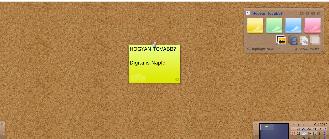 Kép kivetítése.Mi lehet ez?Mi célt szolgálhat? (online faliújság)frontális, beszélgetés1 percCélkitűzés„Tegyünk is egy témajelölő cetlit a faliújságra! Készítsetek képet Hunyadi Mátyáshoz köthetően, használjatok szöveget is a képen!”frontális, közlés, utasítás10 percOnline felület megismeréseTextorizerA felület megismerése lépésről lépésre, funkcióinak kipróbálása.frontálisinteraktív tábla vagy projektor, tablet vagy asztali számítógép20 percKép elkészítése a Textorizer felületenSzempontok megadása: egyediség, kreativitás, témahűség„Olyan szállóigét, szólásmondást, idézetet használjatok, mely véleményetek szerint befolyásolja a mai életünket is, akár például, mint tanítási célzat.”csoportinteraktív tábla vagy projektor, tablet vagy asztali számítógép11 percA produktumok (képek) bemutatásaA diákok szóban megindokolják, hogy miért gondolják ma is fontos üzenetnek, mondanivalónak a választott idézetet.A diákok értékelik egymás képeit. Aki a legtöbb jelet kapja, ő dolgozott a legeredményesebben a megadott szempontok alapján.Óra végi értékelés: aktivitás, digitális eszközhasználat.frontálisinteraktív tábla vagy projektorVirtuális vártúra – óratervIdőtartam: 1 óraIdőTevékenységMunkaforma/
módszerEszközök1 percSzervezési feladatokeszközök előkészítésefrontálisasztali számítógép vagy tablet, interaktív tábla vagy projektor, bábok3 percMotivációA visegrádi vár képe„Mi látható a képen? Hunyadi Mátyásnak milyen kötődése van a visegrádi várhoz?”frontális, beszélgetéskép1 percCélkitűzés„Ismerjük meg közelebbről a visegrádi várat egy virtuális vártúra segítségével!”frontális, közlés, utasítás10 percGyűjtőmunka„Gyűjtsetek néhány érdekes információt a visegrádi várról az alábbi felületen!” A Fellegvár történeteSzempontok a gyűjtőmunkához:kik éltek a várban,milyen részei voltak a várnak,mikor és miből építették,milyen helységek voltak a várban?„Gondolkodj ezen: Te szívesen éltél-e volna a várban? Miért?”egyénitablet5 percIsmeretek megosztása a társakkalfrontális, beszélgetésinteraktív tábla vagy projektor20 percVirtuális vártúra – Virtuális Vártúráktérképen való tájékozódásgaléria megtekintésevideók megtekintésefrontálisinteraktív tábla vagy projektor,tablet5 percÉrtékelés:aktivitás, digitáliseszköz-használatfrontálisLEGO-vár építése – óratervIdőtartam: 1 óraIdőTevékenységMunkaforma/
módszerEszközök2 percSzervezési feladatokeszközök előkészítésefrontálisLEGO 3 percMotiváció, célkitűzésA visegrádi vár képe„Mi látható a képen? Az előzőekben megismertük a várat közelebbről, most megépíthetitek ti is.”frontális, beszélgetéskép5 percSzempontok megbeszélésekreativitása vár jellemzői legyenek fellelhetők (pl. bástya)egyediség„Te milyen várban élnél szívesen?”frontálisinteraktív tábla vagy projektor30 percVárépítés(LEGO)egyéni5 percVárkiállítás a teremben, értékelés:megadott szempontok szerint.frontálisIniciálé készítése – óratervIdőtartam: 2 óraJavasolt helyszín: informatika- vagy számítástechnika-terem asztali számítógépekkelIdőTevékenységMunkaforma/
módszerEszközök2 percSzervezési feladatokeszközök előkészítésefrontálisasztali számítógép, interaktív tábla vagy projektor, képek, mesekönyvek5 percMotiváció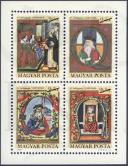 Kép (forrás)„Láttál-e már hasonlót? Hogyan nevezik ezt a fajta díszítést?”Korábbi gyűjtőmunka során talált információk felelevenítése.frontálisbeszélgetéskép3 percCélkitűzés„Mi is készíteni fogunk iniciálét számítógép segítségével.”frontális, közlésinteraktív tábla vagy projektor15 percIsmeretszerzés – gyűjtőmunka„Nézzük meg együtt a Magyar Elektronikus Könyvtárban, mit is találunk ebben a témában!”A Mátyás-Graduale frontális, szemléltetés, beszélgetésinteraktív tábla vagy projektor, asztali számítógép10 percFogalom meghatározása: iniciálé„Keresd meg a Wikipédia felületén az iniciálé szó pontos jelentését!”egyéniasztali számítógép10 percMondák válogatása„Válassz egy könyvet a polcról, olyat, ami tetszik, s válassz ki egy Mátyás királyról szóló történetet!”frontálismesekönyvek10 percProduktum előkészítése„Gépeld be a számítógépbe az általad választott monda első tíz kezdő mondatát 14-es betűméretben! A betűtípus Calibri legyen!”egyéni vagy párosasztali számítógép, könyv25 percIniciálé készítése lépésről lépésre:a kezdőbetű kijelölése„Beszúrás”-ra kattintás„Iniciálé”-ra kattintásBeállítások kiválasztása: „Süllyesztve”betűtípus kiválasztása: Old English Text MTFeladat: egy iniciálé létrehozása közösen, a fenti beállításokkal1 iniciálé létrehozása szabadon választható beállítással, színek kiválasztásávalfrontális, egyéni vagy párosasztali számítógép, interaktív tábla vagy projektor10 percProduktumok bemutatása, értékelés„Nézzük meg, kinek hogyan sikerült díszes betűt, azaz iniciálét készíteni!”Beszélgetés: „Az esztétikai szempont mellett te milyen szöveg esetében használnád az iniciálét?”frontálisasztali számítógépDigitális történetmesélés – óratervIdőtartam: 2 óra Előzetes tudás: Clips App ismereteElőzetes szervezési feladat: célszerű, ha a diákok a saját okostelefonjukat használják.IdőTevékenységMunkaforma/
módszerEszközök1 percSzervezési feladatokeszközök előkészítésefrontálisokostelefon vagy tablet10 percMotiváció„Emlékezzetek vissza, hogy a gyűjtőmunkátok során milyen érdekes adatokra, életrajzi eseményekre, még a történészek számára is kérdéses dolgokra bukkantatok!”Beszélgetés:Megmérgezték-e Mátyást?Miért holló van a címerben?Valóban igazságos volt a nagy adók ellenére?Szükség lenne-e ma is hasonló vezetőre? Mi lehet az oka annak, hogy olyan sok mese terjedt szájról szájra Mátyás királyról?Mi lehet az oka annak, hogy Hunyadi Mátyást minden magyar ember ismeri?Szükségünk lenne-e ma is hasonló királyra, uralkodóra?frontális, beszélgetés2 percCélkitűzés, csoportok kialakítása„Alkossatok csoportokat, s készítsetek rövid videót arról a témáról, ami számotokra érdekes! Használjátok a Clips App applikációt!”A csoportokon belül lehet szerepeket kiosztani, pl. operatőr, rendező, narrátor stb.frontális, közlés, utasítás2 percOnline források megadása(lásd vázlat végén)frontális, csoportokostelefon vagy tablet 5 percSzempontok megalkotásatudományosságkorhűséga felhasznált források adekvát használatalegyen benne állásfoglalás, saját véleményjelenjen meg benne a történet hatása a mai életünkre, gondolkodásunkramaximum 3 perces legyenfrontális10 percClips App funkcióinak ismétlésehang rögzítéseélő feliratozásképi megjelenés változtatásaanimációk beszúrásafrontálisokostelefon vagy tablet40 percProduktum létrehozásatémaválasztásadatgyűjtés a linkek segítségévelszöveg megalkotásaa digitális történetmesélés elkészítésecsoportokostelefon vagy tablet20 percProduktum mentése, bemutatása a társaknak, értékelés a szempontok alapjáncsoportokostelefon vagy tabletAjánlott oldalak:Rácz György: Megmérgezték-e Mátyás királyt? (Magyar Nemzeti Levéltár, 2015.03.10.)Obersovszky Gyula: Meghalt Mátyás király, oda az igazság! (Blogger42, 2012.01.29.)Harmat Árpád Péter: Magyarország címerei (Történelem cikkek, 2015.02.04.)Ajánlott oldalak:Rácz György: Megmérgezték-e Mátyás királyt? (Magyar Nemzeti Levéltár, 2015.03.10.)Obersovszky Gyula: Meghalt Mátyás király, oda az igazság! (Blogger42, 2012.01.29.)Harmat Árpád Péter: Magyarország címerei (Történelem cikkek, 2015.02.04.)Ajánlott oldalak:Rácz György: Megmérgezték-e Mátyás királyt? (Magyar Nemzeti Levéltár, 2015.03.10.)Obersovszky Gyula: Meghalt Mátyás király, oda az igazság! (Blogger42, 2012.01.29.)Harmat Árpád Péter: Magyarország címerei (Történelem cikkek, 2015.02.04.)Ajánlott oldalak:Rácz György: Megmérgezték-e Mátyás királyt? (Magyar Nemzeti Levéltár, 2015.03.10.)Obersovszky Gyula: Meghalt Mátyás király, oda az igazság! (Blogger42, 2012.01.29.)Harmat Árpád Péter: Magyarország címerei (Történelem cikkek, 2015.02.04.)Álhírek generálása – óraterv (7–8. évfolyam)Időtartam: 1 óra IdőTevékenységMunkaforma/
módszerEszközök1 percSzervezési feladatokeszközök előkészítésetablet vagy asztali számítógép8 percMotiváció1. Lehetőség: reklámfilm megtekintése (Pénzfák nőnek a vértesi faluban?)„Mi a véleményetek a reklámról? Valóban léteznek pénzfák? Miért készülnek hasonló reklámok?”2. Lehetőség: Fake News c. film megtekintése frontális, bemutatás, beszélgetésprojektor1 percCélkitűzés, csoportok kialakítása„Most ti is kipróbálhatjátok magatokat valós vagy valótlan hírek gyártásában. A téma Hunyadi Mátyás, hozzá kapcsolódóan bármi lehet.”frontális, közlés, utasítás5 percFogalom megismerése: álhír„Vajon mit nevezünk álhírnek? Hallottátok már ezt a fogalmat? Nézzünk utána a Wikipédián!”frontálisprojektor 7 percFelület megismerése: álhír generálása„Mutatok egy felületet, ahol könnyedén bárki létrehozhat álhírt. Kezdjünk hozzá!” – Konteó-generátor „Írd be ezeket a szavakat: király, holló, gyűrű. Nézzük meg, milyen hírt generált! Hihető szerintetek?”frontális, egyénitablet vagy asztali számítógép15 percÁlhír generálásacsoportokostelefon vagy tablet8 percProduktumok bemutatásaálhírek bemutatása„Hogyan tehetnénk igazzá?”frontális, bemutatás, beszélgetésokostelefon vagy tabletInterjú készítése (5–8. évfolyam)Eszköz: okostelefonApplikáció: Clips App (előzetes ismeret szükséges)Munkaforma: csoport (4-5 fős)FeladatFeladat: Interjú készítéseKészítsetek rövid interjút az iskola diákjaival, dolgozóival, tanáraival a jól ismert Clips App segítségével!Használjátok ki az óraközi szüneteket, de nyugodtan bemehettek az ebédlőbe is, s az udvaron is remek lehetőségetek lesz megkérdezni társaitokat!Még izgalmasabb, ha néhány tanárt is megkérdeztek.  Az interjú nem lehet hosszabb 3 percnél, ezt vegyétek figyelembe!Az interjú elején szerepeljen ez a felirat: Ha én király lennék….Legalább egy álhír valóságtartalmáról kérdezzétek meg az interjúalany véleményét! (Pl. Hallottad, hogy a holló elvitte egy barlangba a király gyűrűjét?)Kérdezzétek meg az interjúalanyt arról, hogy szeretne-e hasonló uralkodót, mint amilyen Mátyás király volt, és miért?Az elkészült interjút töltsétek fel a Lino online faliújságra!Online újság, katalógus létrehozása – óraterv (7–8. évfolyam)Időtartam: 2 óraIdőTevékenységMunkaforma/
módszerEszközök2 percSzervezési feladatokeszközök előkészítésefrontálisasztali számítógép, interaktív tábla vagy projektor6 percMotiváció Szórólap, katalógus nézegetése„Mire való egy katalógus? Ki lehet a célközönség?”frontális, beszélgetés2 percCélkitűzés„Ti is készíthettek katalógust, újságot egy online felület segítségével, ezt fogjuk most kipróbálni Hunyadi Mátyás témakörben. Az újságotokban az szerepeljen, amit érdekesnek találtatok a projekt során!”frontális, közlés, utasítás15 percFelület megismerése, kipróbálásaFlipsnack vagy Microsoft Publisherfunkciók megismeréseképek pdf-be konvertálásacímadásmentés funkciófrontális, csoportprojektor vagy interaktív tábla, asztali számítógép vagy tablet10 percSzempontok megadása:témahűségtudományosságlogikus felépítéscím-tartalom egységekreativitásfrontális35 percÚjság létrehozásaA korábban létrehozott álhírek valamelyike jelenjen meg az újságban!Lépései:témaválasztásképek kiválogatásapdf-be konvertálásszükség szerint képszerkesztésfeltöltésekcímadásmentéscsoportasztali számítógép vagy tablet20 percProduktumok bemutatása, értékeléskatalógusok, újságok bemutatásafrontális, bemutatás, beszélgetésprojektor vagy interaktív táblaNapi kódvadászatEszköz: okostelefon vagy tabletApplikáció: bármelyik QR-kód-olvasóMunkaforma: csoport (4-5 fős)Feladat: Kódok keresése, megfejtéseLássuk, milyen kódfejtők vagytok!Mától 5 napon keresztül minden nap 2db QR-kódot kell megkeresnetek az iskola épületében.Azon az emeleten kell keresnetek a QR-kódokat, amelyik emeleten van a saját osztálytermetek.Alkossatok csoportokat, s minden nap ugyanazon csoportba tartozzatok! Egy csoportban maximum 5 fő lehet, szükség esetén kérjetek segítséget osztályfőnökötöktől!A QR-kódokat olvassátok le telefonnal vagy táblagéppel, s írjátok be a Kódfejtő lapra a megoldást! Az 5. nap végén adjátok le osztályfőnökötöknek a Kódfejtő lapot!3D Galéria létrehozása – óratervIdőtartam: 2 óraIdőTevékenységMunkaforma/
módszerEszközök2 percSzervezési feladatokeszközök előkészítésefrontálisasztali számítógép, interaktív tábla vagy projektor6 percMotiváció „Ki járt már galériában?Mi a célja egy galériának?”egyéni élmények meghallgatásafrontális, beszélgetés2 percCélkitűzés„Ti is készíthettek 3D Galériát egy online felület segítségével, ezt fogjuk most kipróbálni Hunyadi Mátyás témakörben.”frontális, közlés, utasítás15 percFelület megismerése, kipróbálásaClassTools 3D Gallery Generatorfunkciók megismeréseképek feltöltésevideók feltöltésecímadásmentés funkcióbeágyazás funkció megismerésefrontális, egyéniprojektor vagy interaktív tábla, asztali számítógép vagy tablet10 percSzempontok megadása:témahűségtudományosságlogikus felépítéscím és tartalom egységekreativitás„Olyan képeket, videókat válogassatok, amelyek véleményetek szerint nagy hatással voltak a mai magyarságra, s a címek adása tükrözze véleményeteket!”frontális35 perc3D Galéria létrehozásaLépései:témaválasztásképek kiválogatásavideók kiválogatásaszükség szerint képszerkesztésfeltöltésekcímadásmentés, link generálásaegyéni,gyengébb képességű tanulók párban vagy kis csoportban is dolgozhatnakasztali számítógép vagy tablet20 percProduktumok bemutatása, értékelésgalériák bemutatásafrontális bemutatás, beszélgetésprojektor vagy interaktív táblaSzabadulószobaEszköz: tabletApplikáció: Escape Games Ancient Village App Munkaforma: csoport (4-5 fős)Feladat: Virtuális szabadulószobából kell kijutnod minél hamarabb!Szerezzétek meg Hunyadi Mátyás aranygyűrűjét! Csak akkor jöhettek ki a szabadulószobából, ha megszereztétek!Kövessétek az utasításokat lépésről lépésre!Gondolkodjatok logikusan! Több helyen meg kell szereznetek bizonyos tárgyakat, melyeket egy másik teremben fel is kell használni.Többet nem segíthetek, használjátok a 12 pontból álló segédlapot!Igyekezzetek, mert mérjük az időt, s aki a leggyorsabban megszerzi a gyűrűt, az nyert!1. sz. Szófelhő: (WordArt)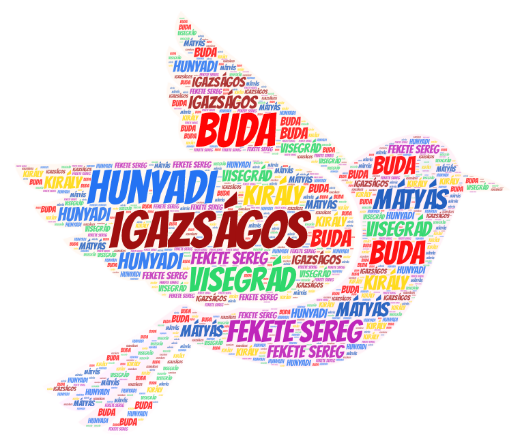 2. sz. Gondolattérkép: (Mindomo)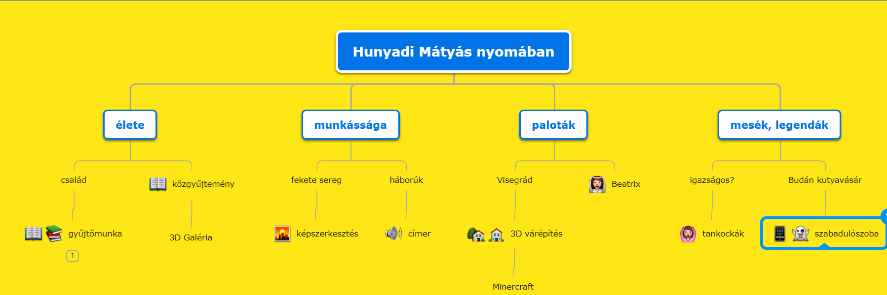 3. sz. Értékelő tábla:Szempontok1. nap2. nap3. nap4. nap5. napkódvadászatkreativitásigényességtudományosság4. sz. Együttműködési önértékelési lap: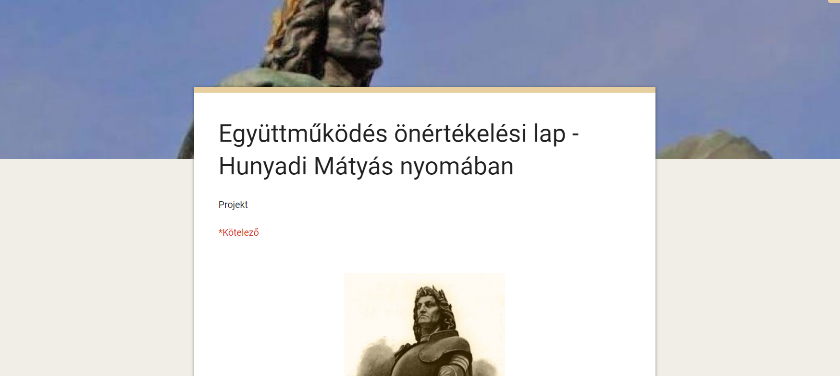 5. sz. Kódok a kódvadászathoz: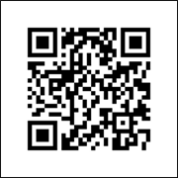 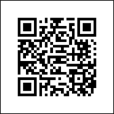 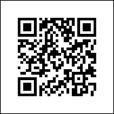 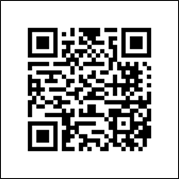 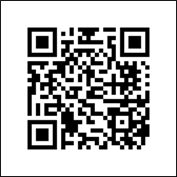 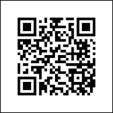 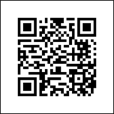 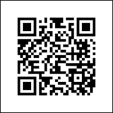 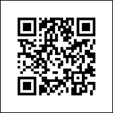 6. sz. Kódfejtő lap:QR-kód sorszámaMegfejtés1.2.3.4.5.6.7.8.9.10.7. sz. Kreatív pályázat: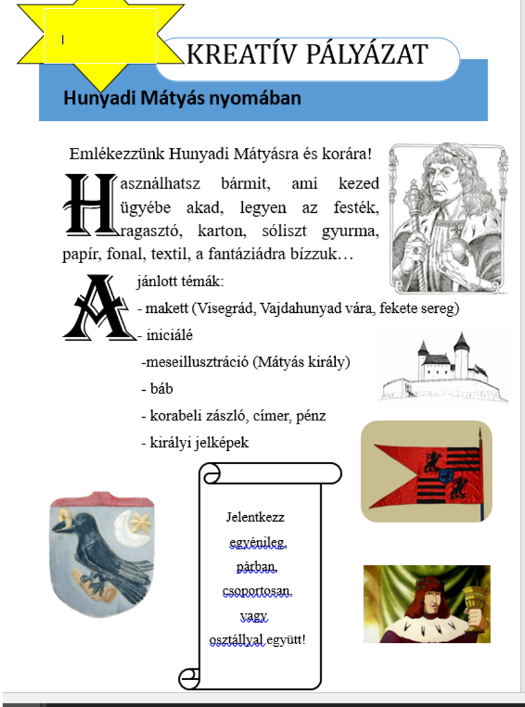 8. sz. Szabadulószoba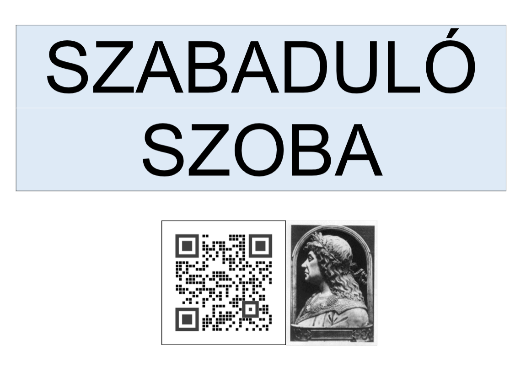 SZEREZD MEG A GYŰRŰT! (Escape Games Ancient Village App)Kövesd az utasításokat! Összesen 4 helyiségbe kell bemenned, mindenhol be kell gyűjtened bizonyos tárgyakat, melyeknek aztán fontos funkciójuk is lesz a játék során. Figyelj, mert valahová többször is vissza kell menned! 1. Az 1. helyiségben keresd meg az összegyűjthető tárgyakat, „tapogass”, s legyél figyelmes! Ha begyűjtötted mind a 4 tárgyat, akkor mehetsz tovább.2. Menj át a 2. helyiségbe, és ott is gyűjts tárgyakat!Ha begyűjtötted mind a 2 tárgyat, akkor menj tovább!3.Menj vissza az 1. helyiségbe!Itt keresd meg jobb oldalon a falon a kőpolcot, kattints rá, nézd meg közelről, és az egyik megszerzett tárggyal lökjed le az edényt!A földre fog hullani 1 kő, azt gyűjtsd be! Ha ez mind megvan, akkor menj a 3. helységbe!4.A 3. helyiségben vagy. Keresd meg a nagy cserépedényt a földön, és gyűjtsd be, mert szükséged lesz rá! Ha megvan, akkor menj vissza a 2. helységbe!5.A 2. helyiségben le kell jutnod a vízhez, de hiányzik az első lépcsőfok.Nagyítsd ki a hiányzó lépcső helyét, keress a tárgyaid közül olyat, ami jó lehet lépcsőnek, és tedd oda!6.Még mindig a 2. helyiségben vagy. Már le tudsz menni a vízhez, kattints rá!Meríts a vízből az előbb megszerzett edénnyel, majd menj tovább a 3. helységbe!7.A 3. helyiségben nézd meg közelebbről a tüzet, és gyújtsd meg a fáklyát, amit még a játék elején gyűjtöttél be! Ezek után az égő fáklyát gyűjtsd be újra!8.Most oltsad el a tüzet a vízzel teli edénnyel!9.Még mindig a 3. helyiségben vagyunk. Gyűjtsd be a hamut!4 kör alakú jelet fogsz látni, jól nézd meg, jegyezd meg a méretüket, és menj vissza a 2. helységbe!10.A 2. helyiségben kattints a ládára, s a megjelenő köröket kattintással alakítsd úgy, hogy az előző helyen megfigyelt méretűek legyenek! Ha helyesen csinálod, akkor kinyílik a láda!!Gyűjtsd be a ládában található tárgyat!11.Még mindig a 2. helyiségben vagyunk, keresd meg bal oldali falon a rejtett ábrát, használd a hamut!Ha megjelent az ábra, akkor jól nézd meg a vonal formáját, majd menj a 4. helységbe!12.A 4. helyiségben keresd meg bal oldalon a ládát, kattints rá! Ha jól emlékszel az előző ábrán a vonal útjára, akkor ki tudod nyitni a ládát!Gratulálok, megszerezted a GYŰRŰT!!!Hunyadi Mátyás nyomában c. projektAlkalmazások – PrintscreenLinoMindomo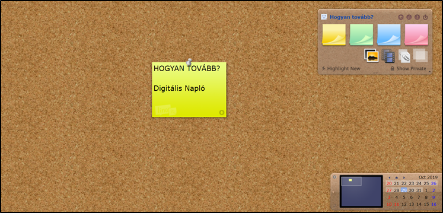 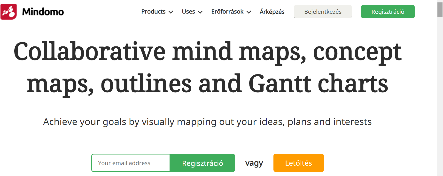 PoppletTextorizer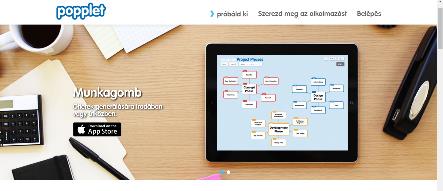 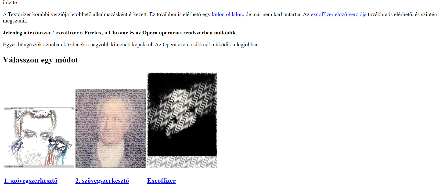 Virtuális VártúrákWordArt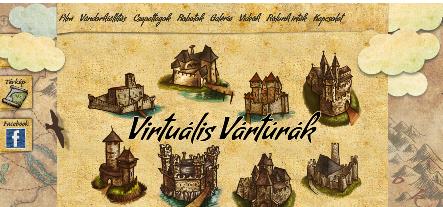 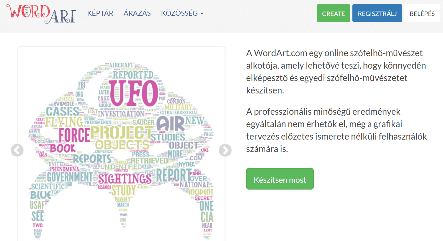 FlipsnackClassTools 3D Gallery Generator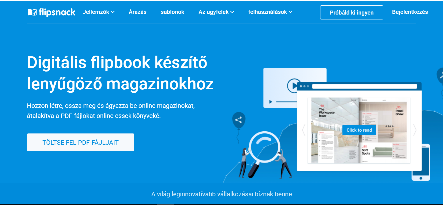 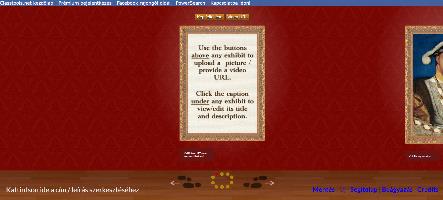 Clips AppQR Code Scanner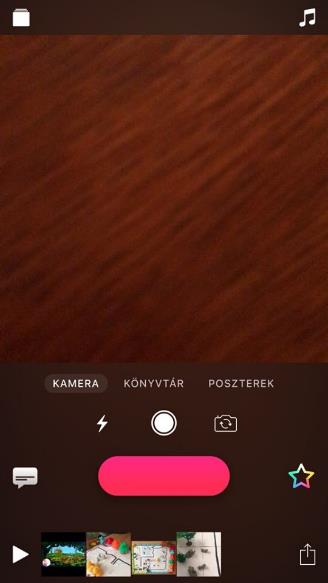 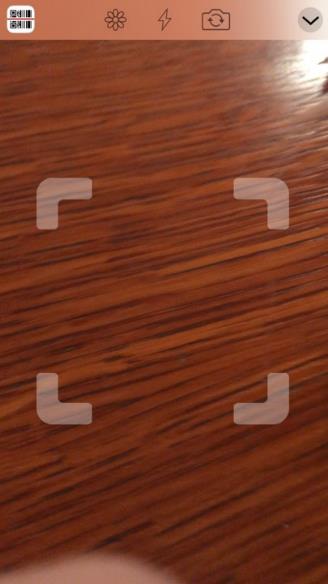 Konteó-generátorEscape Games Ancient Village App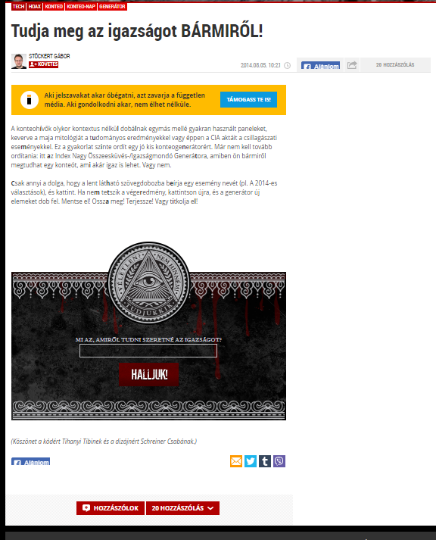 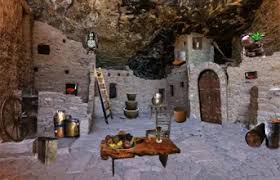 